Лечебно – профилактический центр  «ЗДОРОВЬЕ»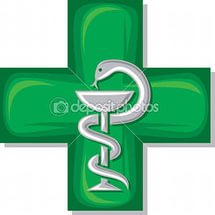 ООО «Неклиновское АТП»с. Покровское ул. О.Кошевого, 26   тел. 8-900-131-68-38ПЕРЕЧЕНЬ МЕДИЦИНСКИХ  УСЛУГ ПО ПРОГРАММЕ ОМС НА 2020 г.Документы необходимые при  обращении:   документ, удостоверяющий личность (паспорт), полис ОМС, СНИЛС, направление№ п\пНаименование оказываемых платных медицинских услуг Единица измерения1.Прием (осмотр, консультация) врача – терапевта  услуга2.Прием (осмотр, консультация) врача – офтальмолога (проверка остроты зрения, исследование цветоощущения, подбор простых очков+ выписка рецепта)услуга3.Прием (осмотр, консультация) врача – невролога услуга4Прием  (осмотр, консультация) врача акушера- гинекологауслуга5Прием  (осмотр, консультация) врача кардиологауслуга6Прием (осмотр, консультация)врача эндокринологауслуга7Прием (осмотр, консультация)врача травматолога – ортопедауслугаДиагностические исследования1Электрокардиограмма (ЭКГ)исследование2Суточное мониторирование ЭКГ (12 кан)исследование 3Суточное мониторирование АД (СМАД)исследование 4СМАД+ мониторирование ЭКГисследование 5РЭГ+ ЭЭГисследование6УЗИ диагностикаисследование7Плантографияисследование